Human Resource Message Where are you Today? The Stress Continuum Model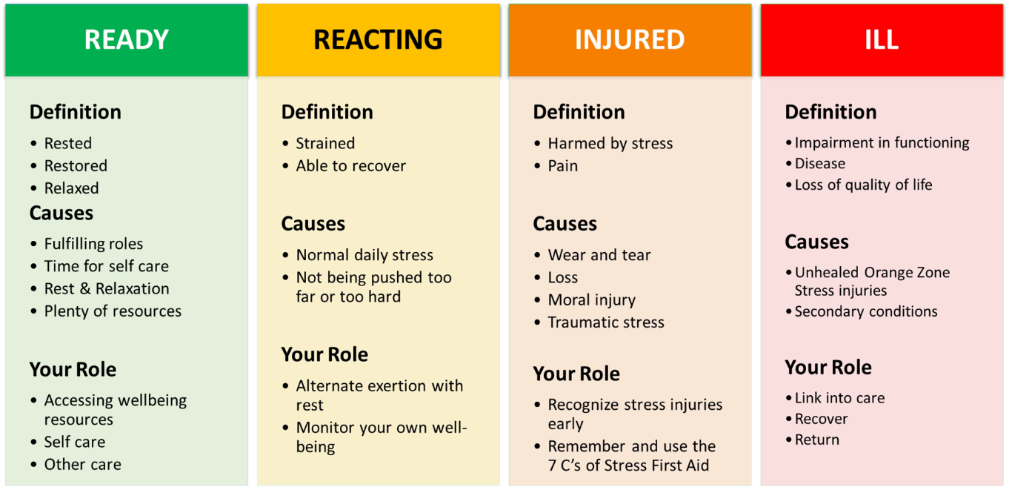 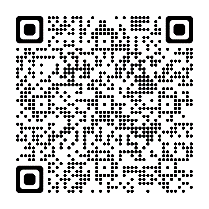 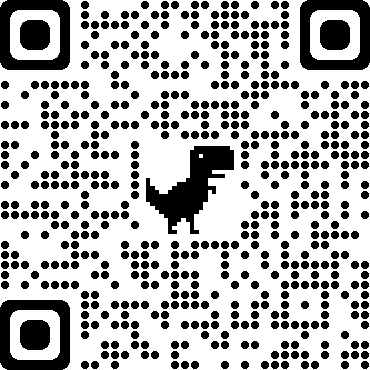 Please scan the QR code or click here for Firefighter Stress Management- 6 Minutes for SafetyFirefighter Stress Management | NWCGGREENYellowOrangeRed